3.6  减法1.看图填得数。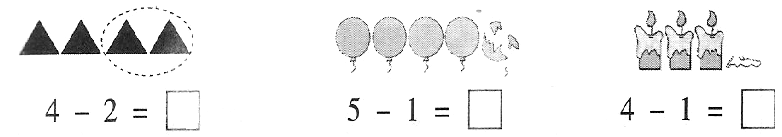 2.看图写算式。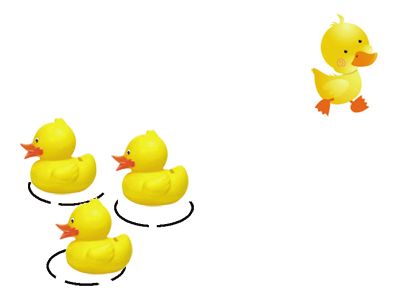 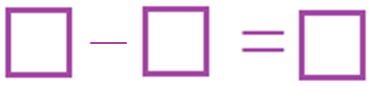 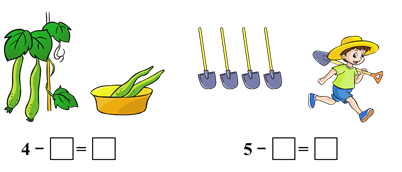 3.比一比，算一算。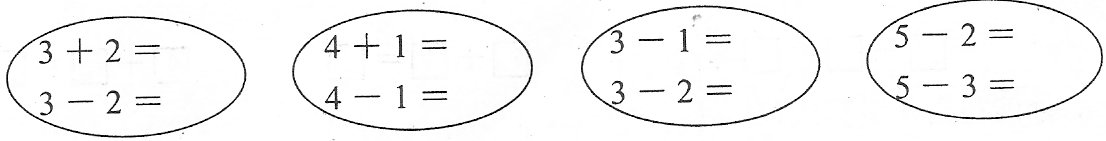 4.填一填。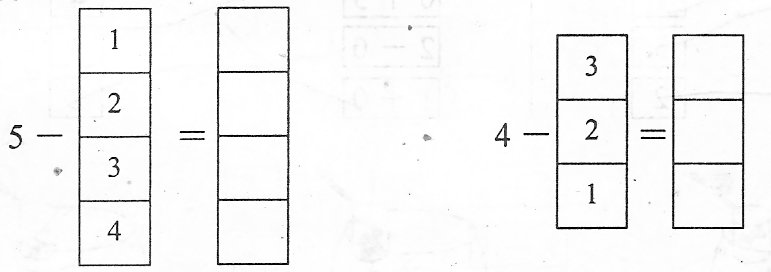 答案：1.  2  4  3   2.  4-2=2    5-1=4     4-1=3    3.  5  1   5  3   2  1   3  2      4.  4  3  2  1   1  2  3